INSCRIPTION DEFINITIVE 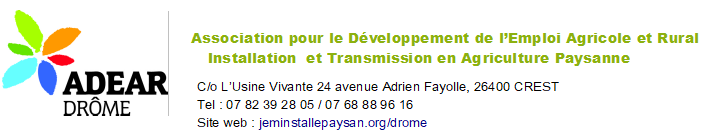 Nom : …………………………………………………………………………………………………. Prénom : ……………………………………………………………………………………………….Adresse mél : ………………………………………………………………………………………….Numéro de téléphone (mobile) : …………………………………………………………Choix de financement de la journée :□ Vivea□ CPF□ Autofinancement □ Autres OPCO hors subrogation Situation actuelle : 	□ Cotisant(e) Solidaire 			□ Agriculteur(rice) à titre principal 	□ Agriculteur(rice) à titre secondaire	 	□ Salarié(e)		□ En recherche d’emploi			□ en formation (BPREA….)	□ Autre, précisez……………………………………………………………………………….Lieu de vie actuel : ……………………………………………………………………………………Lieu du projet ou de la ferme actuelle : ……………………………………………………………….Secteurs d’activités envisagés ou actuels (maraîchage, arboriculture, élevage caprin…) : …………..……………………………………………………………………………………………………………………………………………………………………………………………………………………DJA : □ envisagée pour le projet		□ non envisagée pour le projet	□ déjà obtenue par le passé		□ impossibilité de l’obtenir Autres informations diverses qui semblent importantes pour la formation :………………………………………………………………………………………………………………………………………………………………………………………………………………………………………………Je soussigné(e)………………………………………….., né(e) le …………………. participerait à la Formation sur les SCOP et les SCIC agricoles les 21 et 28 Mars 2024, qui aura lieu sur la Ferme des Volonteux et à la Clef des Sables. Je vous fais donc parvenir un chèque de 50€ d’arrhes. Fait à ………………………………………Le ……………………………………………Signature : 